GUIA DIGITAL N° 1                                  ASIGNATURA: MATEMÁTICA                                  CURSO: 5 ° BÁSICO                                 DOCENTE: ALEJANDRA CONTRERAS CUEVAS.OBJETIVO DE LA CLASE (OA1)   Recordar el valor posicional de los dígitos de un número.  Descomponer números en forma aditivaEscribe tres números (sobre 6 cifras) en los cuadrosque se muestran  y luego encuentra el valor posicional de cada dígito anotado que lo compone y además exprésalo en su forma aditiva , como ya lo vimos en las primeras clases1.DMi            UMi            CM             DM             UM              C                D                UEn palabras:2.DMi            UMi            CM             DM             UM              C                D                UEn palabras:3.DMi            UMi            CM             DM             UM              C                D                UEn palabras:Investiga: ¿Para qué puede servir descomponer los números según su valor posicional y en su forma aditiva?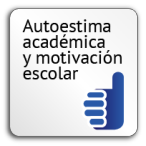 OBJETIVO(S) DE LA CLASE (OA1) 5° BASICO  Expresar números de forma aditiva, estándar, expandida y con palabras.Recordemos:Todo número puede escribirse:a.   En palabrasb.   En forma aditivac.   En notación extendidaEjemplo: Escribamos el número: 3.456.789a.   En palabras: Tres millones cuatrocientos cincuenta y seis mil setecientos ochenta y nueve.b.   En forma aditiva: 3.000.000 + 400.000 + 50.000 + 6.000 + 700 + 80 + 9c.   En forma expandida: 3 · 1.000.000  +  4 · 100.000  +  5 · 10.000  +  6 · 1.000  +  7 ·100  +  8 · 10  +  9 · 1Escribe   los   siguientes   números   en   sus   tres   diferentes   expresiones   antes mencionadas enlas letras que a continuacion se presentan1.   El número 355.678 a.b. c.2.   El número 2.406.201 a.b.c.3.   El número 15.432.789 a.b.c.4.   El número 345.567.777a. b. c.5.   El número 55.555.555 a.b.c.6.   El número 213.000.009 a.b. c.7.   El número 6.546.045.123 a.b.c.8.   Observa tu número de Cédula de Identidad y escríbelo en palabras.9.   Averigua la población que actualmente tiene Chile y escríbelo en palabras. Investiga:  ¿Qué ocurre si en un número ponemos dígitos ceros al lado izquierdo, comopor ejemplo: 000.349.123? ¿Tiene algún significado?                                                                          UNIDAD 1: “Te multiplico o te divido”.OBJETIVO(S) DE LA CLASE (OA 1) 5° BASICO  Expresar números de forma aditiva, estándar, expandida y con palabras.1.   Combina los dígitos 4, 6, 2, 9, 7 y 0 para formar cuatro números distintos de seis cifras y explica por qué esos números son distintos.2.   Indica qué valor representa el dígito 6 de acuerdo a la posición que ocupa en los siguientes números.a)   436.789.003…………………………………………………………………………… b)   953.969.210…………………………………………………………………………… c)   2.601.689.482.………………………………………………………………………… d)   709.763.854.111………………………………………………………………………3.   Une con una línea la escritura en palabras con su respectivo número:a)   Ocho millones siete mil                                                                                8.700.077 b)   Ocho millones siete mil siete                                                                       8.777.000 c)   Ocho millones setecientos mil siete                                                             8.007.007 d)   Ocho millones setecientos mil setenta y siete                                             8.007.000 e)   Ocho millones setecientos setenta y siete mil                                             8.700.007Importante: A lo largo de la historia, se han propuestos distintos sistemas de numeración, como  por  ejemplo,  el  Sistema  Romano,  Sistema  Binario,  Sistema  Decimal  (el  que utilizamos nosotros actualmente con la base de los dígitos del 0 al 9). Te invitamos a que averigües sobre estos sistemas numéricos y te des cuenta de lo importante y preciso que es nuestro sistema de numeración actual.